Patient Referral Form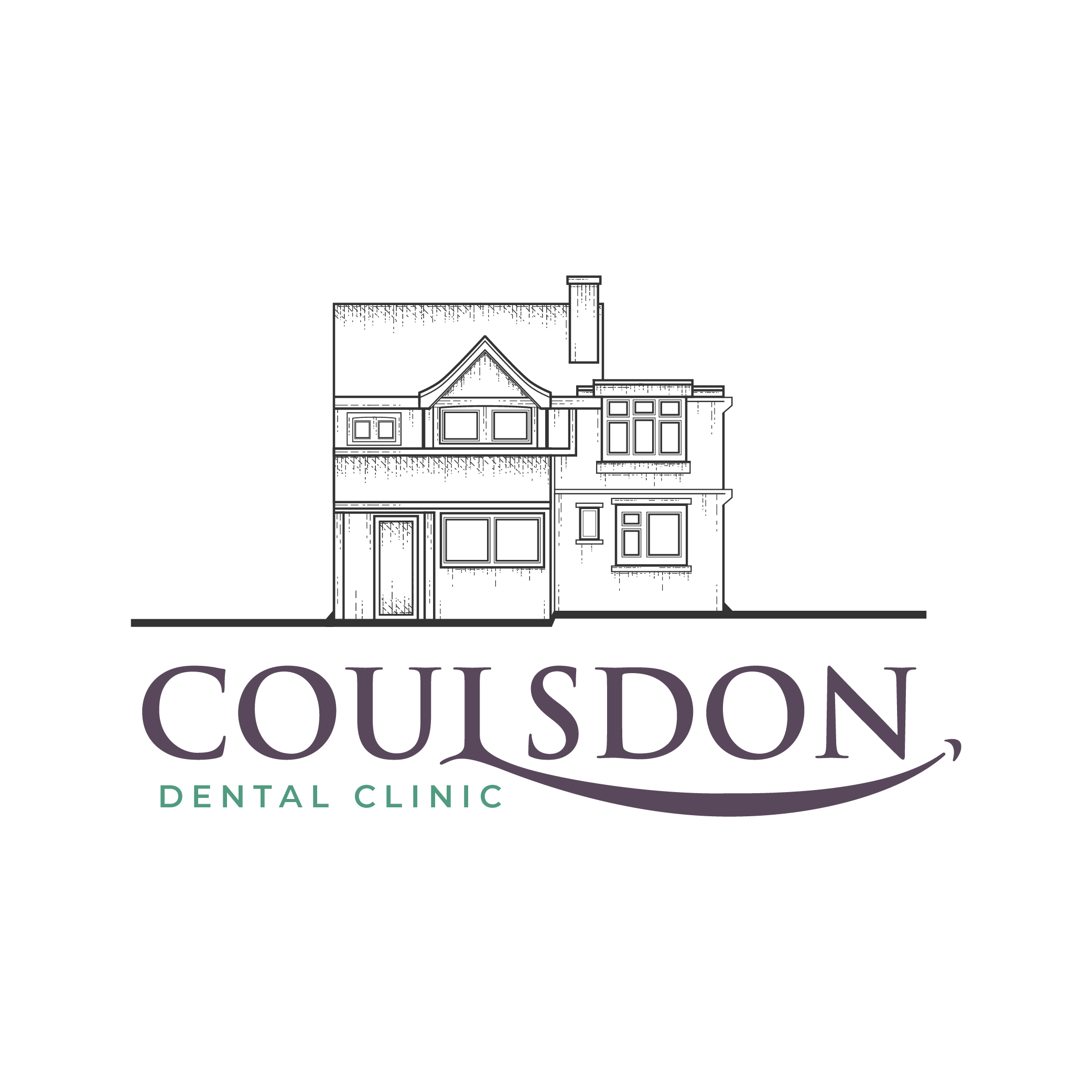 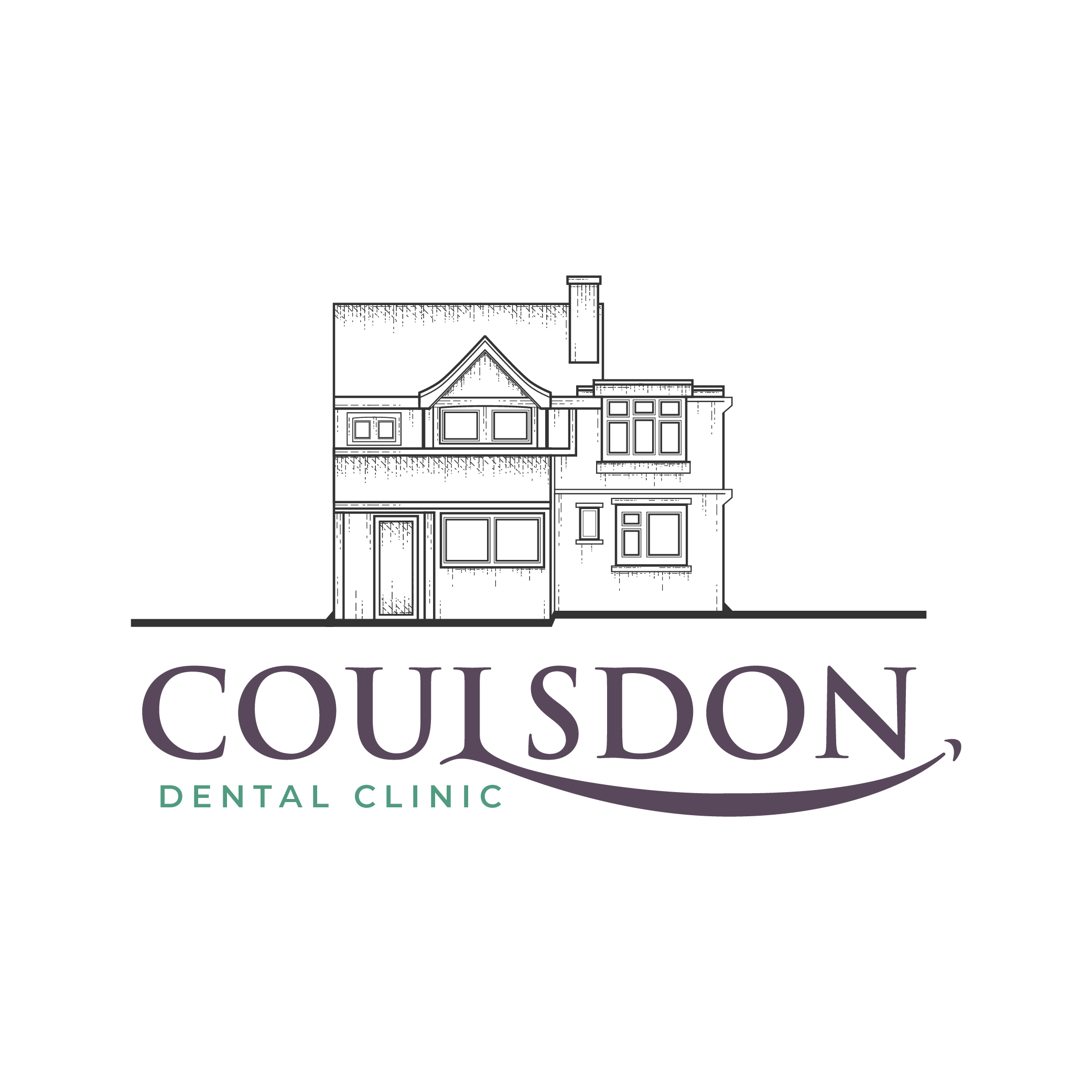 Coulsdon Dental Clinic72 Brighton Road, CoulsdonSurrey, CR5 2BBT: 0208 660 3308E: contact@coulsdondentalclinic.co.ukW: www.coulsdondentalclinic.co.ukImplant SurgeonTo make a referral for dental implants, please complete the form below and save it to your computer before attaching it and sending it Coulsdon Dental Clinic. If you have difficulty completing this form, please enter data manually and then print and post a completed form to Coulsdon Dental Clinic, 72 Brighton Road, Coulsdon, CR5 2BBkPresenting Complaint and HistoryDoes the tooth/teeth require extracting? Other options discussed? Last Dental Exam?Your patient will complete a Medical History Form at their consultation appointment.Please advise your patient the consultation fee is £80.00Patient DetailsTitleFirst NameSurnameDOBTel (Home)Tel (MobileAddressEmailReferring DetailsReferring Dentist DetailsDentist NameGDC NumberPractice AddressPostcodeReferral DateMobileEmail